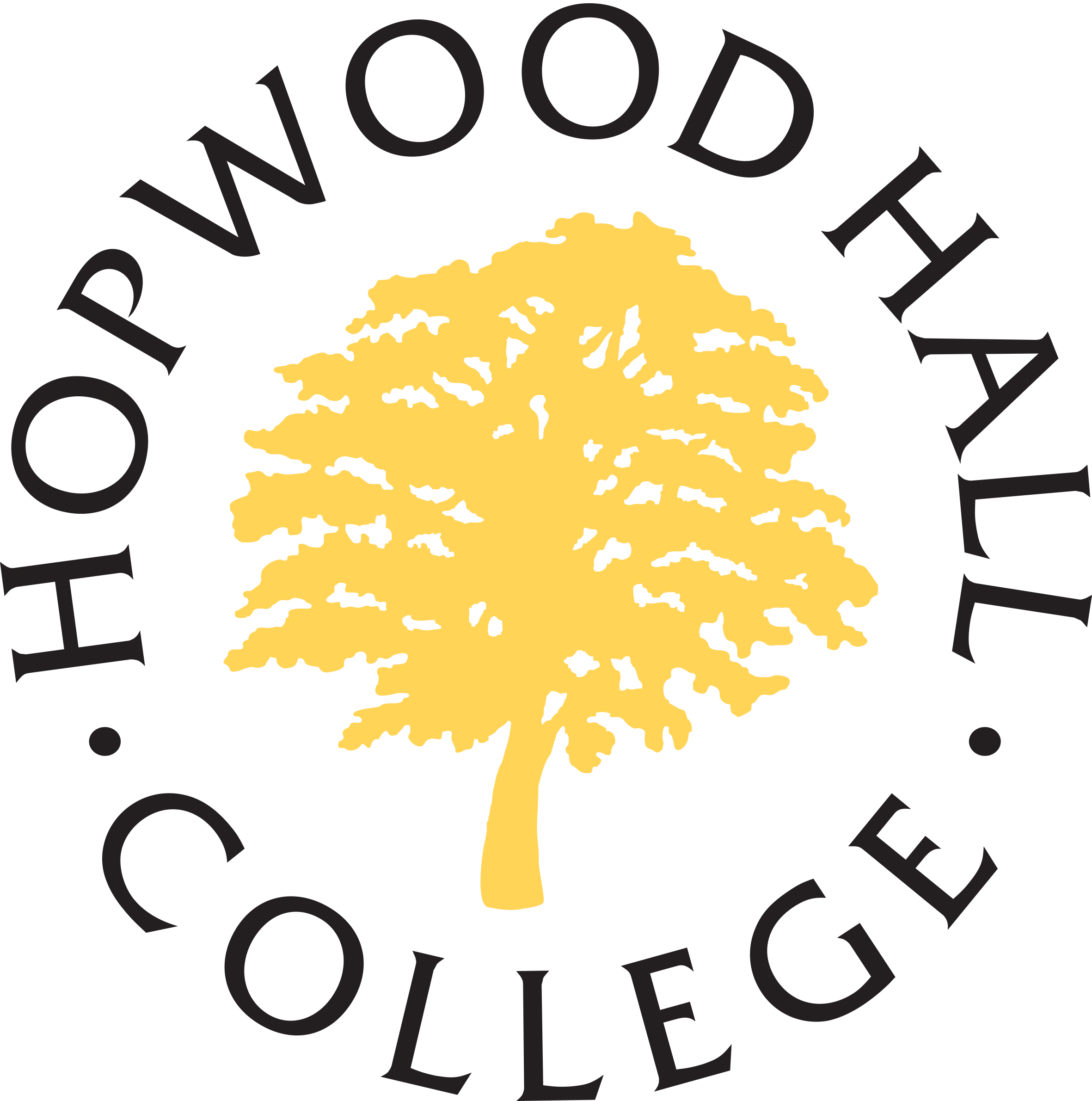 Role DescriptionBusiness Area: Student ServicesJob Title: Learning Support OfficerSalary Scale: BS Fixed Point 24 £23,378.78 per annum pro rataLocation: Hopwood Hall College Accountable to: Learning Support ManagerHours of Duty: 36 hours Term time onlySpecial working conditionsThe post holder may be required to work at any location of the College now or in the future in the evening and at weekends.PurposeTo be the key point of contact between curriculum area and the Learning Support Team for area of responsibility for learners with a range of additional and learning needs. To meet the needs of learners with identified Learning Difficulties and / or Disabilities including in class and out of class support and sensory support to remove barriers to accessing learning and participation. To implement agreed learning support with individuals and groups with a view to encourage learner independence using identified support strategiesDutiesTo be the key contact between the Learning Support Team and Programme Area/s and liaise with key staff and course tutors regarding learners with additional needs.To provide appropriate learning support for groups and /or individuals with identified Learning difficulties and / or Disabilities. Including in and out of class support, unstructured times, residential activities, educational visits or work experience.To provide learning support (in class, small group and 1:1 support) for those learners identified as having additional support needs for literacy and numeracy.To Implement and provide out of class support for identified learners with social and emotional needs, developing resources to support social/study skills for learners in the curriculum area/s.To contribute to the planning, differentiation and target setting for learners needs with curriculum staff, SSTs and the wider Student Support and Learning Support teams.To record, review and adapt strategies throughout the academic year using student ILP and other college systems and monitor the quality of SMART targets for area of responsibilityTo promote equality and integration for VI/HI learners with curriculum and the wider collegeTo take a lead advisory role in utilising a variety of assistive technology, specialist software to support learners with the use of specialist equipment and software and promote independence.To support the applications process for prospective students and ensure that all required information is made available, liaising with parents/carers, previous schools/colleges and external agencies.To support the Learning Support Manager, Learning Support Coordinators and Learning Support Officers to carry out Healthcare Plans, PEEPs, exam access concessions and specialist equipment and software are in place.To work closely with the Learning Support Manager and Learning Support Coordinator to review support for learners based on assessment evidence, the EHCP and High Needs Funding, to put a staffing plan in place to meet individual needs within the curriculum area/s.To advise and guide the Inclusive Learning Assistants working within the Programme Area/s, support peer mentoring of new staff, and feedback to the Learning Support Coordinators regarding meeting KPIs To support learners with personal care and medical needs including administration of medication where indicated in their Healthcare Plan.To provide electronic or manual notetaking as required To support the process in place for Exam Access Arrangements, helping gather tutor evidence and attendance by learners to EAA assessment meetings.To develop and assist the integration of students by supporting the transition process and enrichment activities.To develop and adapt accessible resources and materials including VI/HI accessible resources for learners prior to lessons to maximise all learning opportunities.To develop positive working practices with external agencies in order to gather accurate information to inform learning support.To engage in continuous professional development.Any other duties, of a similar level of responsibility, as may be required.All staff are responsible for:Children & Vulnerable Adults: safeguarding and promoting the welfare of children and vulnerable adultsEquipment & Materials: the furniture, equipment and consumable goods used in relation to their workHealth / Safety / Welfare: the health and safety and welfare of all employees, students and visitors under their control in accordance with Hopwood Hall College’s safety policy statementsEqual Opportunities: performing their duties in accordance with Hopwood Hall College’s Equality, Diversity and Inclusion PolicyRevisions and updatesThis role description will be reviewed and amended on an on-going basis in line with organisational needs, with consultation with trade unions where required.Person Profile“The College supports the Skills for Life agenda and recognises the importance of all adults having functional literacy and numeracy whatever their role.  All staff are therefore given the support to gain a level 2 qualification in literacy and / or numeracy if they do not already have one and all teaching staff are expected to promote the basic skills of their learners within their subjects.”QualificationsEssential CriteriaLevel 2 (GCSE A* - C) in English and Maths.A recognised Level 2/3 qualification in Learning Support or equivalent or willingness to work towards this Desirable CriteriaPTLLSFirst Aid CertificateProfessional Note Taking qualification BSL qualification How Identified: ApplicationExperienceEssential CriteriaExperience of working with young peopleExperience of working with individuals with Learning Difficulties and / or DisabilitiesExperience of working with internal and external colleagues, teams and agencies Experience of providing additional support in a learning environmentExperience of providing additional support for Literacy and / or NumeracyExperience of developing resources for LDD and SEND leaners Desirable CriteriaExperience of learners with personal care needs and / or medical conditions.Experience of providing visual and hearing sensory supportExperience of note taking to support learningHow Identified: Application/InterviewSpecialist KnowledgeEssential CriteriaKnowledge of SEND and EHCPs and the care planning process Knowledge of providing quality support to learners within the four areas of need (Communication and Interaction, Cognition and Learning, Social Emotional and Mental Health, Sensory and Physical Needs).Knowledge of the support needs of learners with Learning Difficulties and / or Disabilities.Knowledge of Specific Learning Difficulties such as Autism and DyslexiaEffective interpersonal and communication skills for working with learners and their families, education professionals. Plan and produce quality learning resources to support learners to overcome barriers to learning.Ability to self-evaluate and make necessary adaptations to own practice, and confident in making suggestions and supporting others.Desirable CriteriaKnowledge of supporting learning with sensory impairment.Knowledge of Assistive Technology and software How Identified: Application/InterviewIT SkillsEssential CriteriaIntermediate ability to use Microsoft Office applications and willing to undertake training appropriate to roleWilling to undertake any software training relevant to role. Desirable CriteriaExperience of student records system, electronic ILPs, PromonitorHow Identified: Application/InterviewCompetenciesRead this criteria in conjunction with the College Competency Framework – available on the intranet/internet.Hopwood Hall College is committed to guarantee an interview to people with disabilities who meet the minimum essential criteria for a vacancy and to consider them on their abilities.1. Leading and Deciding1. Leading and Deciding1.1 Deciding and initiating actionEssential1.2 Leading and supervising Desirable 2. Supporting and Co-operating2. Supporting and Co-operating2.1 Working with people 	Essential2.2 Adhering to principles and values	Essential3. Interacting and Presenting3. Interacting and Presenting3.1 Relating and networking Essential3.2 Persuading and influencing Essential3.3 Presenting and communicating	Essential4. Analysing and Interpreting4. Analysing and Interpreting4.1 Writing and reporting			Essential4.2 Applying expertise and technologyEssential4.3 Analysing		Desirable5. Creating and Conceptualising5. Creating and Conceptualising5.1 Learning and researching 	Essential5.2 Creating and innovating 			Essential5.3 Formulating strategies and conceptsDesirable 6. Organising and Executing6. Organising and Executing6.1 Planning and organising 		Essential6.2 Developing results and meeting customer expectations	Essential6.3 Following instructions and procedures	Essential7. Adapting and Coping7. Adapting and Coping7.1 Adapting and responding to change	Essential7.2 Coping with pressures and setbacks	Essential8. Enterprising and Performing8. Enterprising and Performing8.1 Achieving personal work goals and objectives 		 Essential8.2 Entrepreneurial and commercial thinking	Desirable